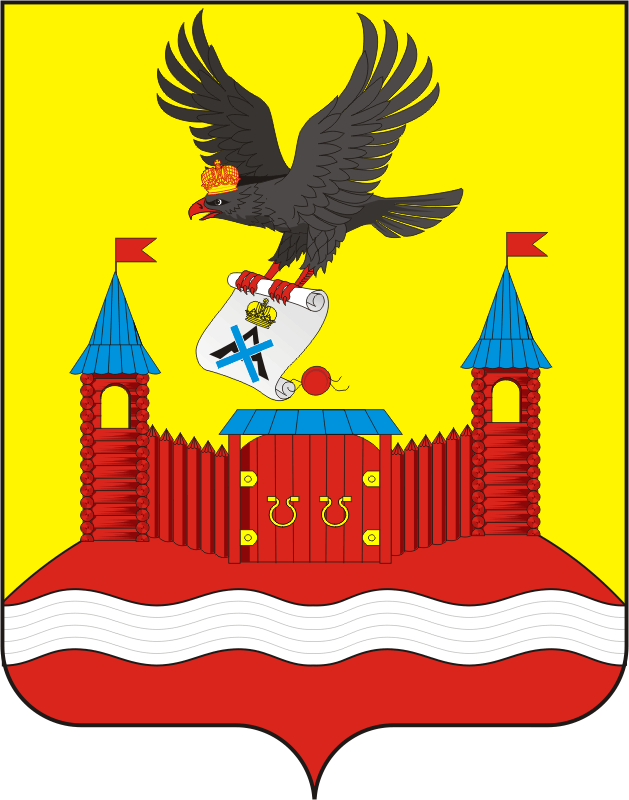 АДМИНИСТРАЦИЯ НОВОЧЕРКАССКОГО СЕЛЬСОВЕТАСАРАКТАШСКОГО РАЙОНА ОРЕНБУРГСКОЙ ОБЛАСТИП О С Т А Н О В Л Е Н И Е _________________________________________________________________________________________________________24.06.2022                                    с. Новочеркасск                                        № 43-пОб установлении особого противопожарного режима на территории муниципального образования Новочеркасский  сельсовет  Саракташского района Оренбургской областиВ соответствии с Федеральным законом от 06.10.2003 № 131-ФЗ «Об общих принципах организации местного самоуправления в Российской Федерации», от 21.12.1994 № 69-ФЗ «О пожарной безопасности», постановлением Правительства Оренбургской области  от 22.06.2022 № 592-пп «Об установлении на территории Оренбургской области особого противопожарного режима» и в целях обеспечения безопасности населения, сохранности имущества от пожаров на территории муниципального образования Новочеркасский сельсовет Саракташского района Оренбургской области: 1. Установить на территории муниципального образования Новочеркасский сельсовет Саракташского района Оренбургской области особый противопожарный режим.2. Утвердить план мероприятий по усилению пожарной безопасности на территории муниципального образования (приложение 1)3. На период установления особого противопожарного режима определить следующие дополнительные меры пожарной безопасности:3.1. Гражданам и руководителям организаций, осуществляющих деятельность на территории Новочеркасского сельсовета:1) обеспечить уборку мусора и покос земельных участков в границах, определяемых кадастровыми или межевыми планами, а также очистку объектов и прилегающих к ним территорий, от горючих отходов, мусора, тары и сухой растительности;2) не допускать использование территории противопожарных расстояний между зданиями, строениями под складирование горючих материалов, мусора, стоянки транспорта, разведения костров и сжигания отходов и тары;3.2. Запретить ввоз населением грубых кормов в населенные пункты сельсовета в течение пожароопасного периода.3.3. Запретить  размещение скирд (стогов), навесов и штабельных грубых кормов на приусадебных участках на территориях населенных пунктов сельсовета и на расстоянии менее  от зданий, сооружений, линий электропередач и дорог.3.4. Запретить сжигание стерни и соломы на убранных полях, сжигание мусора в населенных пунктах.3.5. Всем владельцам домовладений иметь в постоянной готовности первичные средства пожаротушения и противопожарный инвентарь: запас воды не менее , две штыковые лопаты, два ведра емкостью не менее  каждое, две метлы.4. Контроль за исполнение настоящего постановление оставляю за собой.5. Постановление вступает в силу со дня подписания.Глава сельсовета                                                                           Н.Ф. Суюндуков Разослано:  прокурору района, руководителям учреждений и организаций, старостам сел, в стенную печать.  Приложение №1к постановлению администрации муниципального образованияНовочеркасский сельсовет Саракташского района Оренбургской области                                                                                                от 24.06.2021  № 43-п                                                                                                                                                  ПЛАНМероприятий по усилению пожарной безопасности на территории муниципального образования№Наименование мероприятияпериодответственный1Обеспечение запаса ГСМ для пожарного автомобиля на случай  тушения пожараВесь периодАдминистрация2Ревизия и ремонт (при необходимости) мест забора воды для тушения пожаров, обеспечение подъездных путей к нимДо 5 июляАдминистрация 3Усиленный контроль за местами повышенной пожарной опасности на предмет возгорания Весь периодРуководители организаций, население4Пропаганда населению правил пожарной безопасности, методов сообщения о случаях возгоранияВесь периодРуководители организаций, 5Проведение открытых уроков в образовательном учреждении о правилах пожарной безопасностиМай -сентябрьДиректора школ6Проведение рейда по соблюдению правил пожарной безопасности и выявлению нарушителей с целью привлечения к административной ответственностиВесь периодПредставитель пожарного ДЕПО